District Comparison Chart by Standards5th grade math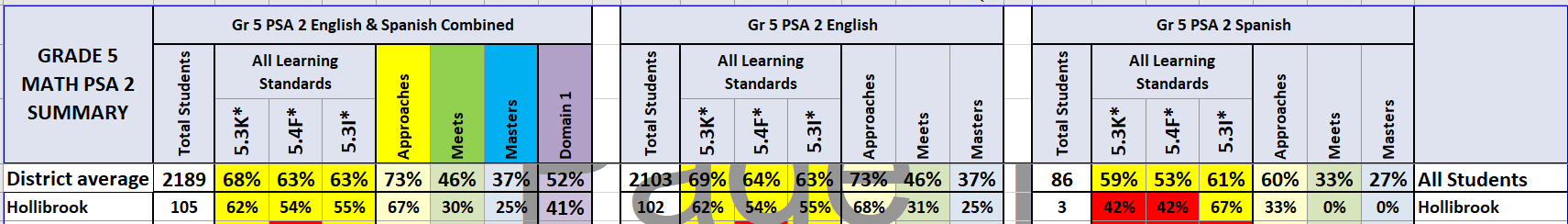 